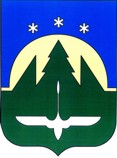 Муниципальное образованиеХанты-Мансийского автономного округа – Югрыгородской округ город  Ханты-МансийскДУМА  ГОРОДА  ХАНТЫ-МАНСИЙСКАРЕШЕНИЕ№ 113-VI РД						  Принято28 апреля 2017 годаО Положении о сообщении лицами,замещающими муниципальные должности напостоянной основе, о получении подарка в связи с протокольными мероприятиями, участие в которых связано с исполнением ими должностныхполномочий, сдаче и оценке подарка, реализации (выкупе) и зачислении средств, вырученныхот его реализацииРассмотрев проект Решения Думы города Ханты-Мансийска «О Положении о сообщении лицами, замещающими муниципальные должности на постоянной основе, о получении подарка в связи с протокольными мероприятиями, участие в которых связано с исполнением ими должностных полномочий, сдаче и оценке подарка, реализации (выкупе) и зачислении средств, вырученных от его реализации», руководствуясь частью 1 статьи 69 Устава города Ханты-Мансийска,Дума города Ханты-Мансийска РЕШИЛА:1. Утвердить Положение о сообщении лицами, замещающими муниципальные должности на постоянной основе, о получении подарка в связи с протокольными мероприятиями, участие в которых связано с исполнением ими должностных полномочий, сдаче и оценке подарка, реализации (выкупе) и зачислении средств, вырученных от его реализации, согласно приложению к настоящему Решению.2. Признать утратившим силу следующие решения Думы города Ханты-Мансийска:-  от 22 апреля 2014 года № 499-V РД «О Положении о сообщении лицами, замещающими муниципальные должности на постоянной основе, о получении подарка в связи с протокольными мероприятиями, участие в которых связано с исполнением ими должностных полномочий, сдаче и оценке подарка, реализации (выкупе) и зачислении средств, вырученных от его реализации»;- от 25 декабря 2015 года № 772-V РД «О внесении изменений в Решение Думы города Ханты-Мансийска от 22 апреля 2014 года № 499-V РД                                «О Положении о сообщении лицами, замещающими муниципальные должности на постоянной основе, о получении подарка в связи с их должностным положением, сдаче и оценке подарка, реализации (выкупе) и зачислении средств, вырученных от его реализации».3. Настоящее Решение подлежит опубликованию в средствах массовой информации.ПредседательДумы города Ханты-Мансийска				 	             К.Л. ПенчуковПодписано 28 апреля 2017 годаПриложениек Решению Думы города Ханты-Мансийскаот 28 апреля 2017 года № 113-VI РДПоложение о сообщении лицами, замещающими муниципальные должности на постоянной основе, о получении подарка в связи с протокольными мероприятиями, участие в которых связано с исполнением ими  должностных полномочий, сдаче и оценке подарка, реализации (выкупе) и зачислении средств, вырученных от его реализации1. Настоящее Положение о сообщении лицами, замещающими муниципальные должности на постоянной основе, о получении подарка в связи с протокольными мероприятиями, участие в которых связано с исполнением ими должностных полномочий, сдаче и оценке подарка, реализации (выкупе) и зачислении средств, вырученных от его реализации (далее - Положение), разработано на основании Гражданского кодекса Российской Федерации, Федерального закона от 25 декабря 2008 года № 273-ФЗ «О противодействии коррупции», Постановления Правительства Российской Федерации от 09 января 2014 года № 10 «О порядке сообщения отдельными категориями лиц о получении подарка в связи с их должностным положением или исполнением ими служебных (должностных) обязанностей, сдачи и оценки подарка, реализации (выкупа) и зачислении средств, вырученных от его реализации», Постановления Губернатора Ханты-Мансийского автономного округа - Югры от 18 февраля 2014 года № 15 «Об утверждении Положения о сообщении лицами, замещающими государственные должности Ханты-Мансийского автономного округа - Югры, должности государственной гражданской службы Ханты-Мансийского автономного округа - Югры, а также работниками организаций, в отношении которых Ханты-Мансийский автономный округ - Югра выступает единственным учредителем, о получении подарка в связи с их должностным положением или исполнением ими служебных (должностных) обязанностей, сдаче и оценке подарка, реализации (выкупе) и зачислении средств, вырученных от его реализации».2. Положение определяет порядок сообщения лицами, замещающими муниципальные должности города Ханты-Мансийска на постоянной основе (далее - лица, замещающие муниципальные должности на постоянной основе), о получении подарка в связи с протокольными мероприятиями, служебными командировками и другими официальными мероприятиями, участие в которых связано с исполнением ими должностных полномочий, порядок сдачи и оценки подарка, реализации (выкупа) и зачисления средств, вырученных от его реализации.3. Для целей Положения используются следующие понятия:подарок, полученный в связи с протокольными мероприятиями, служебными командировками и другими официальными мероприятиями - подарок, полученный лицом, замещающим муниципальную должность на постоянной основе, от физических (юридических) лиц, которые осуществляют дарение исходя из должностного положения одаряемого или исполнения им должностных полномочий, за исключением канцелярских принадлежностей, которые в рамках протокольных мероприятий, служебных командировок и других официальных мероприятий предоставлены каждому участнику указанных мероприятий в целях исполнения им своих служебных (должностных) обязанностей, цветов и ценных подарков, которые вручены в качестве поощрения (награды);получение подарка в связи с исполнением должностных полномочий - получение лицом, замещающим муниципальную должность на постоянной основе, лично или через посредника от физических (юридических) лиц подарка в связи с исполнением должностных полномочий в случаях, установленных федеральными законами и иными нормативными актами, определяющими особенности правового положения и специфику деятельности указанных лиц.4. Лица, замещающие муниципальные должности на постоянной основе, не вправе получать подарки от физических (юридических) лиц в связи с их должностным положением или исполнением ими должностных полномочий, за исключением подарков, полученных в связи с протокольными мероприятиями, служебными командировками и другими официальными мероприятиями, участие в которых связано с исполнением ими должностных полномочий.5. Лица, замещающие муниципальные должности на постоянной основе, обязаны в порядке, предусмотренном настоящим Положением, уведомлять обо всех случаях получения подарка в связи с протокольными мероприятиями, служебными командировками и другими официальными мероприятиями, участие в которых связано с исполнением ими должностных полномочий, орган местного самоуправления города Ханты-Мансийска, в котором они осуществляют свои должностные полномочия (далее - соответствующий орган местного самоуправления).6. Уведомление о получении подарка в связи с протокольными мероприятиями, служебными командировками и другими официальными мероприятиями, участие в которых связано с исполнением должностных полномочий (далее - уведомление), составленное согласно приложению 1 к Положению, представляется не позднее трех рабочих дней со дня получения подарка в уполномоченный функциональный орган (структурное подразделение) или должностному лицу, ответственному за работу по профилактике коррупционных и иных правонарушений соответствующего органа местного самоуправления. К уведомлению прилагаются документы (при их наличии), подтверждающие стоимость подарка (кассовый чек, товарный чек, иной документ об оплате (приобретении) подарка).В случае если подарок получен во время служебной командировки, уведомление представляется не позднее трех рабочих дней со дня возвращения лица, получившего подарок, из служебной командировки.При невозможности подачи уведомления в сроки, указанные в абзацах первом и втором настоящего пункта, по причине, не зависящей от лица, замещающего муниципальную должность на постоянной основе, оно представляется не позднее следующего дня после ее устранения.7.Уведомление составляется в 2 экземплярах, один из которых возвращается лицу, представившему уведомление, с отметкой о регистрации, другой экземпляр направляется в комиссию по поступлению и выбытию активов, образованную в соответствии с законодательством о бухгалтерском учете в соответствующем органе местного самоуправления (далее - Комиссия).Регистрация уведомления осуществляется уполномоченным функциональным органом (структурным подразделением) или должностным лицом соответствующего органа местного самоуправления, указанными в пункте 6 настоящего Положения, в журнале регистрации (приложение 3 к Положению).8. Подарок, полученный лицом, замещающим муниципальную должность на постоянной основе, независимо от его стоимости, в срок не позднее пяти рабочих дней со дня регистрации уведомления сдается на хранение ответственному лицу уполномоченного функционального органа (структурного подразделения) или уполномоченному должностному лицу соответствующего органа местного самоуправления по акту приема-передачи (приложение 2 к Положению).9. До передачи подарка по акту приема-передачи ответственность в соответствии с законодательством Российской Федерации за утрату или повреждение подарка несет лицо, получившее подарок.10. В целях принятия к бухгалтерскому учету подарка в порядке, установленном законодательством Российской Федерации, определение его стоимости проводится на основе рыночной цены, действующей на дату принятия к учету подарка, или цены на аналогичную материальную ценность в сопоставимых условиях с привлечением, при необходимости, Комиссии. Сведения о рыночной цене подтверждаются документально, а при невозможности документального подтверждения - экспертным путем.11. Уполномоченный функциональный орган (структурное подразделение) или уполномоченное должностное лицо соответствующего органа местного самоуправления обеспечивает включение в установленном порядке принятого к бухгалтерскому учету подарка, стоимость которого превышает три тысячи рублей, в реестр муниципального имущества города Ханты-Мансийска.12. Лицо, замещающее муниципальную должность на постоянной основе, сдавшее подарок, вправе его выкупить, направив в уполномоченное структурное подразделение соответствующее заявление не позднее двух месяцев со дня сдачи подарка. 13. Уполномоченный функциональный орган (структурное подразделение) или уполномоченное должностное лицо соответствующего органа местного самоуправления в течение трех месяцев со дня поступления заявления, указанного в пункте 12 Положения, организует оценку стоимости подарка для реализации (выкупа) и уведомляет в письменной форме лицо, подавшее заявление, о результатах оценки, после чего в течение месяца заявитель выкупает подарок по установленной в результате оценки стоимости или отказывается от выкупа.14. В случае если в отношении подарка, изготовленного из драгоценных металлов и (или) драгоценных камней, не поступило от лиц, замещающих муниципальные должности на постоянной основе, заявление, указанное в пункте 12 настоящего Положения, либо в случае отказа указанных лиц от выкупа такого подарка подарок, изготовленный из драгоценных металлов и (или) драгоценных камней, подлежит передаче уполномоченным функциональным органом (структурным подразделением) или уполномоченным должностным лицом соответствующего органа местного самоуправления в федеральное казенное учреждение «Государственное учреждение по формированию Государственного фонда драгоценных металлов и драгоценных камней Российской Федерации, хранению, отпуску и использованию драгоценных металлов и драгоценных камней (Гохран России) при Министерстве финансов Российской Федерации» для зачисления в Государственный фонд драгоценных металлов и драгоценных камней Российской Федерации.15. Подарок, в отношении которого не поступило заявление, указанное в пункте 12 Положения, может использоваться органом местного самоуправления с учетом заключения Комиссии о целесообразности использования подарка для обеспечения деятельности соответствующего органа местного самоуправления города Ханты-Мансийска.16. В случае нецелесообразности использования подарка руководителем соответствующего органа местного самоуправления принимается решение о реализации подарка и проведении оценки его стоимости для реализации (выкупа), осуществляемой посредством проведения торгов в порядке, предусмотренном законодательством Российской Федерации.17. Оценка стоимости подарка для реализации (выкупа), предусмотренная пунктами 13 и 16 Положения, осуществляется субъектами оценочной деятельности в соответствии с законодательством Российской Федерации об оценочной деятельности.18. В случае если подарок не выкуплен или не реализован, руководителем соответствующего органа местного самоуправления принимается решение о повторной реализации подарка, либо о его безвозмездной передаче на баланс благотворительной организации, либо о его уничтожении в соответствии с законодательством Российской Федерации.19. Средства, вырученные от реализации (выкупа) подарка, зачисляются в доход бюджета города Ханты-Мансийска в порядке, установленном бюджетным законодательством Российской Федерации.Приложение 1к Положению о сообщении лицами,замещающими муниципальные должностина постоянной основе, о полученииподарка в связи с протокольными мероприятиями,участие в которых связано с исполнениемими должностных полномочий, сдаче и оценке подарка,реализации (выкупе) и зачислении средств,вырученных от его реализации    В _________________________________________(наименование уполномоченного функционального органа (структурного подразделения) или Ф.И.О. должностного лица)    от ________________________________________    __________________________________________                      (Ф.И.О., замещаемая должность)Уведомление о получении подаркав связи с должностным положениемот "___" ____________ 20__ г.    Извещаю о получении ___________________________________________________                                                                     (дата получения)    подарка (ов) на _______________________________________________________(наименование протокольного мероприятия, служебной командировки, другого официального мероприятия, место и дата проведения)Приложение: ___________________________________________ на _____ листах                          (наименование документа)    Лицо, представившее    уведомление    _________ ______________________ «__» __________ 20__ г.                   (подпись) (расшифровка подписи)    Лицо, принявшее    уведомление    _________ ______________________ «__» __________ 20__ г.                   (подпись) (расшифровка подписи)    Регистрационный номер в журнале регистрации уведомлений _______________    «___» ____________ 20__ г.    ____________________________    * Заполняется при наличии документов, подтверждающих стоимость подарка.Приложение 2к Положению о сообщении лицами,замещающими муниципальные должностина постоянной основе, о полученииподарка в связи с протокольными мероприятиями,участие в которых связано с исполнениемими должностных полномочий, сдаче и оценке подарка,реализации (выкупе) и зачислении средств,вырученных от его реализацииАкт приема-передачи подарка № _____«___» ____________ 20__ г.                                                         г. Ханты-Мансийск    Мы, нижеподписавшиеся, составили настоящий акт о том, что _________________________________________________________________________ сдал (принял),               (Ф.И.О., замещаемая должность)    а ____________________________________________________ принял (передал)               (Ф.И.О. ответственного лица, занимаемая должность)    подарок:    Принял (передал) Сдал (принял)    _________ _______________    _________ ________________        (подпись)           (расшифровка                (подпись)             (расшифровка                                         подписи)                                                       подписи)    Принято к учету _______________________________________                                             (наименование структурного подразделения                                               аппарата Думы города Ханты-Мансийска)    Исполнитель _________ _____________________ "__" __________ 20__ г.                                    (подпись)            (расшифровка подписи)    _____________________    * Заполняется   при  наличии   документов,   подтверждающих   стоимостьпредметов.Приложение 3к Положению о сообщении лицами,замещающими муниципальные должностина постоянной основе, о полученииподарка в связи с протокольными мероприятиями,участие в которых связано с исполнениемими должностных полномочий, сдаче и оценке подарка,реализации (выкупе) и зачислении средств,вырученных от его реализацииЖУРНАЛрегистрации уведомлений о получении подарков* Графа 8 заполняется при наличии документов, подтверждающих стоимость подарка.** Графа 9 заполняется при передаче подарка на ответственное хранение.Наименование подаркаХарактеристика подарка, его описаниеКоличество предметовСтоимость в рублях *Стоимость в рублях *12334Наименование подаркаХарактеристика подарка, его описаниеКоличество предметовСтоимость в рублях *УведомлениеУведомлениеФамилия, имя, отчество, замещаемая должностьДата и обстоятельства даренияХарактеристика подаркаХарактеристика подаркаХарактеристика подаркаХарактеристика подаркаМесто хранения **УведомлениеУведомлениеФамилия, имя, отчество, замещаемая должностьДата и обстоятельства дарениянаименованиеописаниеколичество предметовстоимость *Место хранения **номердатаФамилия, имя, отчество, замещаемая должностьДата и обстоятельства дарениянаименованиеописаниеколичество предметовстоимость *Место хранения **123456789